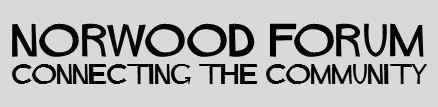 Norwood Forum Committee Thursday 12 April 2018 at 7:00pmThe HopeMinutes Present: 	Gloria Orosungunleka (GO) (Vice-Chair), Sunil de Sayrah (SdS) (Treasurer), Jan Ware (JW), Sarah Coyte (SC) (Lambeth Council), Ana Capone (AC), Su McLaughlin (SMcL)Apologies: Noshir Patel (NP) (Chair), Tim Stephens (TS) (Administrator), Colin Fenn (CF)Su McLaughlin in the ChairDeclarations of interestThere were no declarations of interest.Minutes of last meeting 8/3/18 and matters arisingApproved and no actions arisingPublic meetingsNo change since last meeting.  Crime: Anna Birley needs to contact Borough Commander to check attendance and availability. It was thought this would not happen till after purdah. It was agreed that BID / Neighbourhood Teams and Street Champions should be involved.Enviroment IssuesNorwood Road, Feast Walkabout and Grot list have been consolidated on to 1 list which also includes AC’s two requests.  TS and SdS to discuss with Dan at the next SW Steering Group meeting on 17/4.StreetworksCF’s comments about parking outside Superdrug for delivery lorries was responded to quickly and efficiently.SC noted that there has been some progress on Station Alley and there is discussion with Network Rail about incorporating the ideas created by the Elmgreen students.The Harpenden road crossing is still outstanding and so too updated signage for Waylett Place.West Norwood Heritage and Cultural hubThis has been postponed till the Library opens.  SMcL felt this was too long and should be tabled sooner.  Agreed to change Action Points date to May meeting when hopefully Fred Cowell would return as councilor in charge.Forum communicationsMission Statement: outstanding with SMcL.Social Media Policy: fineTweet Deck: JW gave a demo on tweeting to NPSocial Media (Webpage / Facebook / Twitter): General view that this is going wellNewsletter: SdS drafting next edition and asked for comments.SdS suggested a meeting to discuss social media – who is doing what, how media connects and cover.Chair’s reportNo report.  NP away.  Treasurer’s reportSdS confirmed that the LFN funding or 2017-18 (£5k) and SW o/s amount (£7k) have been received.  SdS is working on the 2018 Y/E accounts and will present at the next meeting. AGMA new date of 16/6 at the Leisure Centre was agreed as it is the LFN awayday on the 23/6.SdS reviewed the awards issued at the 2017 AGM and noted that we offered 8 grants of £400 - nb. we only had 7 valid applications - and have less money this year.  Further whilst some of the awards fulfilled our criteria there were difficulties with some of the others: (1) the dementia programme is still outstanding, (2) Feast and NPA both have separate income sources so our funding was valuable but not essential, and (3) SLT complained about the process.  For 2018 the Committee discussed awarding 3 awards of £400 chosen by the Committee perhaps covering Youth, Disability and Cultural and those people would have to attend the AGM,Other businessFeast: SdS to write to Teresa to get Forum 3 slots. May, July and September. Chase again.Next meeting: Thursday 17th May at 7pm at the Hope: NP to Chair.The meeting ended at 8:30pm.Action Points {xx.xx.xx} dates = meeting when discussed)WhoCompleted?/when to be discussedSpecial meeting actions:{14.09.17 - 11.01.18} }:Mission statementGipsy Hill representationGoogle suitePhotosPlanning applications consultation: TS to check with CF. SMcLNPTS-TS>Cf31.05.18Communications: discuss at every meeting (see notes above for specific actions)WebsiteNewsletterFacebook (see notes for list of specific actions)Twitter (and TweetDeck: 08.03.18)TSSdSJW & SMcLJW & SMcLSdSAt every meetingSocial Media review: who is doing what, how media connects and cover.NP, TS, SMcL, JW, SdSTBCWest Norwood Heritage and Cultural Hub {11.01.18 & 08.02.18} Private briefing for Forum, BID and NPA members etc (07.03.18)FC & SdSMay meetingNorwood Road walkabout: Streetworks discussion (20.02.18) {11.01.18 & 08.02.18}SdS & TS17.04.18Building social cohesion: possible public meeting on crime {11.01.18 & 08.02.18}NPTbcThurlow Park Road zebra crossing {11.01.18}NP> Cllr ABiTbcGipsy Hill issues (including Central Hill Estate): discussion with Cllr Luke Murphy NP> Cllr LMTbc